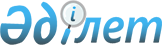 Алматы облыстық мәслихатының 2011 жылғы 7 желтоқсандағы "Алматы облысының 2012-2014 жылдарға арналған облыстық бюджеті туралы" N 53-296 шешіміне өзгерістер мен толықтырулар енгізу туралыАлматы облыстық мәслихатының 2012 жылғы 03 сәуірдегі N 3-19 шешімі. Алматы облысының Әділет департаментінде 2012 жылы 10 сәуірде 2087 тіркелді      РҚАО ескертпесі.

      Мәтінде авторлық орфография және пунктуация сақталған.

      Қазақстан Республикасы 2008 жылғы 04 желтоқсандағы Бюджет кодексінің 106–бабы 2–тармағының 4)-тармақшасына және 3–тармағына, 108–бабының 4–тармағына, Қазақстан Республикасы 2001 жылғы 23 қаңтардағы "Қазақстан Республикасындағы жергілікті мемлекеттік басқару және өзін-өзі басқару туралы" Заңының 6–бабы 1–тармағының 1) тармақшасына және Қазақстан Республикасы Үкіметінің 2012 жылғы 20 наурыздағы "2012–2014 жылдарға арналған республикалық бюджет туралы" Қазақстан Республикасының Заңын іске асыру туралы" Қазақстан Республикасы Yкiметiнiң 2011 жылғы 1 желтоқсандағы N 1428 қаулысына өзгерiстер мен толықтырулар енгiзу туралы" N 350 қаулысына сәйкес, Алматы облыстық мәслихаты ШЕШІМ ҚАБЫЛДАДЫ:

       

1. Алматы облыстық мәслихаттың 2011 жылғы 7 желтоқсандағы "Алматы облысының 2012-2014 жылдарға арналған облыстық бюджеті туралы" N 53-296 шешіміне (2011 жылғы 13 желтоқсандағы нормативтік құқықтық актілерді мемлекеттік тіркеу Тізілімінде 2081 нөмірімен енгізілген, 2012 жылғы 12 қаңтардағы N 5-6 "Огни Алатау" және 2012 жылғы 12 қаңтардағы N 5-6 "Жетісу" газеттерінде жарияланған), Алматы облыстық мәслихаттың 2012 жылғы 8 ақпандағы "Алматы облысының 2012-2014 жылдарға арналған облыстық бюджеті туралы" N 53-296 шешіміне өзгерістер мен толықтырулар енгізу туралы" N 2-12 шешіміне (2012 жылғы 17 ақпандағы нормативтік құқықтық актілерді мемлекеттік тіркеу Тізілімінде 2085 нөмірімен енгізілген, 2012 жылғы 6 наурыздағы  N 29 "Огни Алатау" және 2012 жылғы 6 наурыздағы N 29 "Жетісу" газеттерінде жарияланған) келесі өзгерістер мен толықтырулар енгізілсін:

       

 1-тармақтағы жолдар бойынша:



      1) "Кірістер" "200818239" саны "209448974" санына ауыстырылсын;

      "трансферттердің түсімдері бойынша" "182115474" саны "190746181" санына ауыстырылсын;

      "республикалық бюджеттен түсетiн трансферттер - барлығы" "158507461" саны "167138168" санына ауыстырылсын, оның ішінде:

      "ағымдағы нысаналы трансферттер" "29804730" саны "34425708" санына ауыстырылсын;

      "білім беруге" "6595203" саны "6088482" санына ауыстырылсын;

      "денсаулық сақтауға" "8053421" саны "8197319" санына ауыстырылсын;

      "әлеуметтік көмекке" "771232" саны "778730" санына ауыстырылсын;

      "елді мекендер саласының мамандарын әлеуметтік қолдау шараларын іске асыру үшін" "141461" саны "148532" санына ауыстырылсын;

      "ауыл шаруашылығын дамытуға бағытталған субсидиялар" "8060657" саны "8362946" санына ауыстырылсын;

      "автокөлік жолдарын күрделі жөндеуден өткізуге – 1229450 мың теңге;" деген жолдан кейін "мемлекет мұқтажы үшін жер учаскелерін алу – 2809508 мың теңге;" деген жолмен толықтырылсын;

      "Эпизоотияға қарсы шараларды жүргізуге – 1758761 мың теңге;" деген жолдан кейін "ауыл шаруашылығы малдарын бірдейлендіруді ұйымдастыру және жүргізуге – 452808 мың теңге;" деген жолмен толықтырылсын;

      "Бизнестің жол картасы - 2020" бағдарламасы шеңберінде жекеше кәсіпкерлікке" "1107000" саны "1168217" санына ауыстырылсын;

      "Өңірлерді дамыту" бағдарламасы шеңберінде өңірлердің экономикалық дамуына жәрдемдесу жөніндегі шараларды іске асыруға – 193284 мың теңге;" деген жолдан кейін "Жұмыспен қамту 2020 бағдарламасы шеңберінде іс-шараларды іске асыруға – 1230747 мың теңге;";

      "моноқалаларды жайластыру мәселелерін шешу – 112663 мың теңге" деген жолдармен толықтырылсын;

      "дамытуға арналған нысаналы трансферттер" "24819944" саны "28829673" санына ауыстырылсын, соның ішінде:

      "елді мекендерді сумен жабдықтау жүйесін дамытуға" "1281604" саны "2399543" санына ауыстырылсын;

      "мемлекеттік коммуналдық тұрғын үй қорының тұрғын үйлері құрылысы - 586000 мың теңге"

      "инженерлік-коммуникациялық инфрақұрылымды дамытуға және жайғастыруға - 2775000 мың теңге" деген жолдар келесі редакцияда жазылсын:

      "мемлекеттік коммуналдық тұрғын үй қорының тұрғын үйін жобалауға, салуға және (немесе) сатып алуға - 1657790 мың теңге"

      "инженерлік-коммуникациялық инфрақұрылымды жобалауға, дамытуға, жайластыруға және (немесе) сатып алуға - 3295000 мың теңге";

      "ауылдық (селолық) елді мекендерді ауыз сумен жабдықтау обьектілерін салу және жаңғыртуға" "2009036" саны "3342390" санына ауыстырылсын;

      "коммуналдық шаруашылығын дамытуға" "2194853" саны "2494853" санына ауыстырылсын;

      "Бизнес жол картасы–2020 бағдарламасы шеңберінде индустриалды инфрақұрылымын дамытуға" - 1113387 мың тенге;" жолынан кейін "Өңірлерді дамыту бағдарламасы шеңберінде инженерлік инфрақұрылымды дамытуға" - 1000000 мың тенге;" деген жолмен толықтырылсын;



      2) "шығындар" "205319145" саны "213944552" санына ауыстырылсын;



      3) "таза бюджеттік несиелендірулер" "1863420" саны "1948848" санына ауыстырылсын, соның ішінде:

      "бюджеттік несиелер" "2466871" саны "2559097" санына ауыстырылсын;

      "бюджеттік кредиттерді өтеу" "603451" саны "610249" санына ауыстырылсын;



      4) қаржылық активтермен операциялар бойынша сальдо "1188100" саны "1193400" санына ауыстырылсын, оның ішінде:

      қаржылық активтерді сатып алу "1188100" саны "1193400" санына ауыстырылсын;



      5) "тапшылық" "-7552426" саны "-7637826" санына ауыстырылсын;



      6) "бюджет тапшылығын қаржыландыру" "7552426" саны "7637826" санына ауыстырылсын;



      5 тармақтағы:

      "7419167" саны "6586710" санына ауыстырылсын;

      "5485481" саны "4887424" санына ауыстырылсын;

      "1933686" саны "1699286" санына ауыстырылсын;

      "474064" саны "432859" санына ауыстырылсын;

      "1660736" саны "1103884" санына ауыстырылсын;



      6 тармақтағы:

      "1059951" саны "1200396" санына ауыстырылсын;

      "140817" саны "82153" санына ауыстырылсын;

      "75000" саны "225000" санына ауыстырылсын;



      7 тармақтағы:

      "8050940" саны "8197319" санына ауыстырылсын;

      "4504127" саны "4870511" санына ауыстырылсын;

      "2947177" саны "2724691" санына ауыстырылсын;



      10 тармақтағы:

      "721069" саны "743539" санына ауыстырылсын;

      "685882" саны "708352" санына ауыстырылсын;

      "64855" саны "87325" санына ауыстырылсын;



      11 тармақтағы:

      "574942" саны "582440" санына ауыстырылсын;

      "жұмыспен қамту орталықтарының қызметін қамтамасыз етуге – 340378 мың тенге;" жолынан кейін "мамандарды қайта даярлау және біліктілігін арттыру –7498 мың тенге;" деген жолмен толықтырылсын; 



      келесі мазмұндағы 12-1 тармағымен толықтырылсын:

      "12-1. 2012 жылға арналған облыстық бюджетте Жұмыспен қамту 2020 бағдарламасы шеңберінде ауылдық елді мекендерді дамыту шараларын іске асыру үшін республикалық бюджет қаражаты есебінен 7-1 қосымшасына сәйкес, аудандық және қалалық бюджеттеріне 1230747 мың тенге ағымдағы нысаналы трансферттер ескерілсін.";



      13 тармақтағы:

      "8060657" саны "8362946" санына ауыстырылсын;

      "6222381" саны "6524670" санына ауыстырылсын;



      14 тармақтағы:

      "1107000" саны "1168217" санына ауыстырылсын;



      16 тармақтағы:

      "141461" саны "148532" санына ауыстырылсын;



      17 тармақтағы:

      "927114" саны "1019340" санына ауыстырылсын;

       

келесі мазмұндағы 18-1 және 19-1 тармақтарымен толықтырылсын:

      "18-1. 2012 жылға арналған облыстық бюджетте ауылшаруашылық малдарының сәйкестендіруді өткізу және ұйымдастыруға республикалық бюджеттен берілетін ағымдағы нысаналы трансферттер есебінен 452808 мың тенге сомасында қаражат көзделсін.";

       

"19-1. 2012 жылға арналған облыстық бюджетте "Өңірлерді дамыту" бағдаралмасы шеңберінде инженерлік инфрақұрылымды дамытуға республикалық бюджеттен берілетін нысаналы даму трансферттері есебінен 1000000 мың тенге сомасында қаражат көзделсін.";



      20 тармақтағы:

      "10833 903" саны "11204010" санына ауыстырылсын;



      21 тармақтағы:

      "7650576" саны "8205983" санына ауыстырылсын;

      "1895909" саны "2974616" санына ауыстырылсын;



      22 тармақтағы:

      "6899122" саны "7825265" санына ауыстырылсын;



      23 тармақтағы:

      "3292670" саны "4050849" санына ауыстырылсын;



      24 тармақтағы:

      "621721" саны "627796" санына ауыстырылсын;

       

келесі мазмұндағы 30-1 және 30-2 тармақтарымен толықтырылсын:

      "30-1. 2012 жылға арналған облыстық бюджетте моноқалаларды жайғастыру мәселесін шешу үшін республикалық бюджет қаражаты есебінен 21-2 қосымшасына сәйкес, аудандық және қалалық бюджеттеріне 112663 мың тенге ағымдағы нысаналы трансферттер ескерілсін.;

       

30-2. 2012 жылға арналған облыстық бюджетте Мемлекет мұқтажы үшін жер учаскелерін алуға республикалық бюджет қаражаты есебінен 21-2 қосымшасына сәйкес, аудандық және қалалық бюджеттеріне 2809508 мың тенге тенге ағымдағы нысаналы трансферттер ескерілсін.



      31 тармақтағы:

      "493848" саны "445484" санына ауыстырылсын;



      32 тармақтағы:

      "8789703" саны "9466432" санына ауыстырылсын;



      33 тармақтағы:

      "410013" саны "374002" санына ауыстырылсын.

       

2. Көрсетілген шешімнің 1 қосымшасы осы шешімнің 1 қосымшасына сәйкес жаңа редакцияда баяндалсын.

       

3. Көрсетілген шешімнің 4 қосымшасы осы шешімнің 2 қосымшасына сәйкес жаңа редакцияда баяндалсын.

       

4. Көрсетілген шешімнің 6 қосымшасы осы шешімнің 3 қосымшасына сәйкес жаңа редакцияда баяндалсын.

       

5. Көрсетілген шешімнің 7 қосымшасы осы шешімнің 4 қосымшасына сәйкес жаңа редакцияда баяндалсын.

       

6. Көрсетілген шешімнің 8 қосымшасы осы шешімнің 6 қосымшасына сәйкес жаңа редакцияда баяндалсын.

       

7. Көрсетілген шешімнің 9 қосымшасы осы шешімнің 7 қосымшасына сәйкес жаңа редакцияда баяндалсын.

       

8. Көрсетілген шешімнің 12 қосымшасы осы шешімнің 8 қосымшасына сәйкес жаңа редакцияда баяндалсын.

       

9. Көрсетілген шешімнің 13 қосымшасы осы шешімнің 9 қосымшасына сәйкес жаңа редакцияда баяндалсын.

       

10. Көрсетілген шешімнің 14 қосымшасы осы шешімнің 10 қосымшасына сәйкес жаңа редакцияда баяндалсын.

       

11. Көрсетілген шешімнің 15 қосымшасы осы шешімнің 11 қосымшасына сәйкес жаңа редакцияда баяндалсын.

       

12. Көрсетілген шешімнің 16 қосымшасы осы шешімнің 12 қосымшасына сәйкес жаңа редакцияда баяндалсын.

       

13. Көрсетілген шешімнің 17 қосымшасы осы шешімнің 13 қосымшасына сәйкес жаңа редакцияда баяндалсын.

       

14. Көрсетілген шешімнің 19 қосымшасы осы шешімнің 14 қосымшасына сәйкес жаңа редакцияда баяндалсын.

       

15. Көрсетілген шешім осы шешімнің 5, 15, 16 қосымшаларына сәйкес 7-1, 21-1, 21-2 қосымшалармен толықтырылсын.

       

16. Көрсетілген шешімнің 20 қосымшасы алып тасталсын.

       

17. Осы шешім 2012 жылғы 1 қаңтардан бастап қолданысқа енеді.      Облыстық мәслихат

      сессиясының төрағасы                       А. Мәмбеталиев      Облыстық мәслихаттың

      хатшысы                                    С. Бескемпіров      КЕЛІСІЛГЕН:      Облыстық экономика және

      бюджеттік жоспарлау

      басқармасының бастығы                      Нафиса Төлекқызы Сатыбалдина

      2012 жылғы 3 сәуір

Алматы облыстық мәслихатының

2012 жылғы 3 сәуірдегі

"Алматы облыстық мәслихатының

2011 жылғы 7 желтоқсандағы

"Алматы облысының 2012-2014

жылдарға арналған облыстық

бюджеті туралы" N 53-296

шешіміне өзгерістер мен толықтырулар

енгізу туралы" N 3-19 шешіміне

1-қосымшаАлматы облыстық мәслихатының

2011 жылғы 7 желтоқсандағы

"Алматы облысының 2012-2014

жылдарға арналған облыстық

бюджеті туралы" N 53-296 шешіміне

1-қосымша 

Алматы облысының 2012 жылға арналған облыстық бюджеті

Алматы облыстық мәслихатының

2012 жылғы 3 сәуірдегі

"Алматы облыстық мәслихатының

2011 жылғы 7 желтоқсандағы

"Алматы облысының 2012-2014

жылдарға арналған облыстық

бюджеті туралы" N 53-296

шешіміне өзгерістер мен толықтырулар

енгізу туралы" N 3-19 шешіміне

2-қосымшаАлматы облыстық мәслихатының

2011 жылғы 7 желтоқсандағы

"Алматы облысының 2012-2014

жылдарға арналған облыстық

бюджеті туралы" N 53-296 шешіміне

4-қосымша 

Білім беруді дамыту үшін аудандық және қалалық бюджеттерге

республикалық бюджеттен берілетін ағымдағы нысаналы

трансферттердің сомасын бөлукестенің жалғасы

Алматы облыстық мәслихатының

2012 жылғы 3 сәуірдегі

"Алматы облыстық мәслихатының

2011 жылғы 7 желтоқсандағы

"Алматы облысының 2012-2014

жылдарға арналған облыстық

бюджеті туралы" N 53-296

шешіміне өзгерістер мен толықтырулар

енгізу туралы" N 3-19 шешіміне

3-қосымшаАлматы облыстық мәслихатының

2011 жылғы 7 желтоқсандағы

"Алматы облысының 2012-2014

жылдарға арналған облыстық

бюджеті туралы" N 53-296 шешіміне

6-қосымша 

Халыққа әлеуметтік көмек көрсетуге аудандар мен қалалар

бюджеттеріне берілетін нысаналы ағымдағы трансферттердің

сомасын бөлу

Алматы облыстық мәслихатының

2012 жылғы 3 сәуірдегі

"Алматы облыстық мәслихатының

2011 жылғы 7 желтоқсандағы

"Алматы облысының 2012-2014

жылдарға арналған облыстық

бюджеті туралы" N 53-296

шешіміне өзгерістер мен толықтырулар

енгізу туралы" N 3-19 шешіміне

4-қосымшаАлматы облыстық мәслихатының

2011 жылғы 7 желтоқсандағы

"Алматы облысының 2012-2014

жылдарға арналған облыстық

бюджеті туралы" N 53-296 шешіміне

7-қосымша 

Жұмыспен қамту 2020 бағдарламасы шеңберіндегі іс-шараларды іске

асыруға аудандық және қалалық бюджеттерге республикалық бюджет

есебінен берілетін ағымдағы нысаналы трансферттердің сомасын

бөлу

Алматы облыстық мәслихатының

2012 жылғы 3 сәуірдегі

"Алматы облыстық мәслихатының

2011 жылғы 7 желтоқсандағы

"Алматы облысының 2012-2014

жылдарға арналған облыстық

бюджеті туралы" N 53-296

шешіміне өзгерістер мен толықтырулар

енгізу туралы" N 3-19 шешіміне

5-қосымшаАлматы облыстық мәслихатының

2011 жылғы 7 желтоқсандағы

"Алматы облысының 2012-2014

жылдарға арналған облыстық

бюджеті туралы" N 53-296 шешіміне

7-1-қосымша 

Аудандардың (облыстық маңызы бар қалалардың) бюджеттеріне

Жұмыспен қамту 2020 бағдарламасы шеңберінде елді мекендерді

дамытуға нысаналы ағымдағы трансферттері

Алматы облыстық мәслихатының

2012 жылғы 3 сәуірдегі

"Алматы облыстық мәслихатының

2011 жылғы 7 желтоқсандағы

"Алматы облысының 2012-2014

жылдарға арналған облыстық

бюджеті туралы" N 53-296

шешіміне өзгерістер мен толықтырулар

енгізу туралы" N 3-19 шешіміне

6-қосымшаАлматы облыстық мәслихатының

2011 жылғы 7 желтоқсандағы

"Алматы облысының 2012-2014

жылдарға арналған облыстық

бюджеті туралы" N 53-296 шешіміне

8-қосымша 

Ауылдарда жұмыс жасайтын мамандарды әлеуметтік қолдауға

аудандар мен қалалар бюджеттеріне республикалық бюджеттен

берілетін нысаналы ағымдағы трансферттердің сомасын бөлу

Алматы облыстық мәслихатының

2012 жылғы 3 сәуірдегі

"Алматы облыстық мәслихатының

2011 жылғы 7 желтоқсандағы

"Алматы облысының 2012-2014

жылдарға арналған облыстық

бюджеті туралы" N 53-296

шешіміне өзгерістер мен толықтырулар

енгізу туралы" N 3-19 шешіміне

7-қосымшаАлматы облыстық мәслихатының

2011 жылғы 7 желтоқсандағы

"Алматы облысының 2012-2014

жылдарға арналған облыстық

бюджеті туралы" N 53-296 шешіміне

9-қосымша 

Ауылдық елді мекендер саласының мамандарын әлеуметтік қолдау

шараларын іске асыру үшін берілетін бюджеттік кредиттерді бөлу

Алматы облыстық мәслихатының

2012 жылғы 3 сәуірдегі

"Алматы облыстық мәслихатының

2011 жылғы 7 желтоқсандағы

"Алматы облысының 2012-2014

жылдарға арналған облыстық

бюджеті туралы" N 53-296

шешіміне өзгерістер мен толықтырулар

енгізу туралы" N 3-19 шешіміне

8-қосымшаАлматы облыстық мәслихатының

2011 жылғы 7 желтоқсандағы

"Алматы облысының 2012-2014

жылдарға арналған облыстық

бюджеті туралы" N 53-296 шешіміне

12-қосымша 

Білім беру объектілерін салуға аудандар мен қалалар

бюджеттеріне берілетін нысаналы даму трансферттерінің сомасын

бөлу

Алматы облыстық мәслихатының

2012 жылғы 3 сәуірдегі

"Алматы облыстық мәслихатының

2011 жылғы 7 желтоқсандағы

"Алматы облысының 2012-2014

жылдарға арналған облыстық

бюджеті туралы" N 53-296

шешіміне өзгерістер мен толықтырулар

енгізу туралы" N 3-19 шешіміне

9-қосымшаАлматы облыстық мәслихатының

2011 жылғы 7 желтоқсандағы

"Алматы облысының 2012-2014

жылдарға арналған облыстық

бюджеті туралы" N 53-296 шешіміне

13-қосымша 

Инженерлік коммуникациялық инфрақұрылымды дамытуға және

жайластыруға аудандар мен қалалар бюджеттеріне берілетін

нысаналы даму трансферттердің сомасын бөлу

Алматы облыстық мәслихатының

2012 жылғы 3 сәуірдегі

"Алматы облыстық мәслихатының

2011 жылғы 7 желтоқсандағы

"Алматы облысының 2012-2014

жылдарға арналған облыстық

бюджеті туралы" N 53-296

шешіміне өзгерістер мен толықтырулар

енгізу туралы" N 3-19 шешіміне

10-қосымшаАлматы облыстық мәслихатының

2011 жылғы 7 желтоқсандағы

"Алматы облысының 2012-2014

жылдарға арналған облыстық

бюджеті туралы" N 53-296 шешіміне

14-қосымша 

Мемлекеттік коммуналдық тұрғын үй қорының тұрғын құрылысына

аудандық және қалалық бюджеттерге берілетін нысаналы даму

трансферттерінің сомасын бөлу

Алматы облыстық мәслихатының

2012 жылғы 3 сәуірдегі

"Алматы облыстық мәслихатының

2011 жылғы 7 желтоқсандағы

"Алматы облысының 2012-2014

жылдарға арналған облыстық

бюджеті туралы" N 53-296

шешіміне өзгерістер мен толықтырулар

енгізу туралы" N 3-19 шешіміне

11-қосымшаАлматы облыстық мәслихатының

2011 жылғы 7 желтоқсандағы

"Алматы облысының 2012-2014

жылдарға арналған облыстық

бюджеті туралы" N 53-296 шешіміне

15-қосымша 

Су жүйелерін дамытуға аудандар мен қалалар бюджеттеріне

берілетін нысаналы даму трансферттердің сомасын бөлу

Алматы облыстық мәслихатының

2012 жылғы 3 сәуірдегі

"Алматы облыстық мәслихатының

2011 жылғы 7 желтоқсандағы

"Алматы облысының 2012-2014

жылдарға арналған облыстық

бюджеті туралы" N 53-296

шешіміне өзгерістер мен толықтырулар

енгізу туралы" N 3-19 шешіміне

12-қосымшаАлматы облыстық мәслихатының

2011 жылғы 7 желтоқсандағы

"Алматы облысының 2012-2014

жылдарға арналған облыстық

бюджеті туралы" N 53-296 шешіміне

16-қосымша 

Коммуналдық шаруашылықты дамытуға аудандық және қалалық

бюджеттерге берілетін нысаналы даму трансферттерінің сомасын

бөлу

Алматы облыстық мәслихатының

2012 жылғы 3 сәуірдегі

"Алматы облыстық мәслихатының

2011 жылғы 7 желтоқсандағы

"Алматы облысының 2012-2014

жылдарға арналған облыстық

бюджеті туралы" N 53-296

шешіміне өзгерістер мен толықтырулар

енгізу туралы" N 3-19 шешіміне

13-қосымшаАлматы облыстық мәслихатының

2011 жылғы 7 желтоқсандағы

"Алматы облысының 2012-2014

жылдарға арналған облыстық

бюджеті туралы" N 53-296 шешіміне

17-қосымша 

Коммуналдық шаруашылық объектілерін дамытуға аудандық және

қалалық бюджеттерге облыстық бюджет есебінен берілетін нысаналы

даму трансферттерінің сомасын бөлу

Алматы облыстық мәслихатының

2012 жылғы 3 сәуірдегі

"Алматы облыстық мәслихатының

2011 жылғы 7 желтоқсандағы

"Алматы облысының 2012-2014

жылдарға арналған облыстық

бюджеті туралы" N 53-296

шешіміне өзгерістер мен толықтырулар

енгізу туралы" N 3-19 шешіміне

14-қосымшаАлматы облыстық мәслихатының

2011 жылғы 7 желтоқсандағы

"Алматы облысының 2012-2014

жылдарға арналған облыстық

бюджеті туралы" N 53-296 шешіміне

19-қосымша 

Жұмыспен қамту-2020 бағдарламасы шеңберінде аудандардың

(облыстық маңызы бар қалалардың) бюджеттеріне берілетін

нысаналы даму трансферттерді бөлу

Алматы облыстық мәслихатының

2012 жылғы 3 сәуірдегі

"Алматы облыстық мәслихатының

2011 жылғы 7 желтоқсандағы

"Алматы облысының 2012-2014

жылдарға арналған облыстық

бюджеті туралы" N 53-296

шешіміне өзгерістер мен толықтырулар

енгізу туралы" N 3-19 шешіміне

15-қосымшаАлматы облыстық мәслихатының

2011 жылғы 7 желтоқсандағы

"Алматы облысының 2012-2014

жылдарға арналған облыстық

бюджеті туралы" N 53-296 шешіміне

21-1-қосымша 

Моноқалаларды жайластыруды шешуге республикалық бюджеттен

аудандар мен қалалар бюджеттеріне берілетін нысаналы ағымдағы

трансферттердің сомасын бөлу

Алматы облыстық мәслихатының

2012 жылғы 3 сәуірдегі

"Алматы облыстық мәслихатының

2011 жылғы 7 желтоқсандағы

"Алматы облысының 2012-2014

жылдарға арналған облыстық

бюджеті туралы" N 53-296

шешіміне өзгерістер мен толықтырулар

енгізу туралы" N 3-19 шешіміне

16-қосымшаАлматы облыстық мәслихатының

2011 жылғы 7 желтоқсандағы

"Алматы облысының 2012-2014

жылдарға арналған облыстық

бюджеті туралы" N 53-296 шешіміне

21-2-қосымша 

Мемлекет мұқтажы үшін жер учаскелерін алуға республикалық

бюджеттен аудандар мен қалалар бюджеттеріне берілетін нысаналы

ағымдағы трансферттердің сомасын бөлу
					© 2012. Қазақстан Республикасы Әділет министрлігінің «Қазақстан Республикасының Заңнама және құқықтық ақпарат институты» ШЖҚ РМК
				СанатыСанатыСанатыСанатыСомасы

(мың

теңге)СыныпСыныпСыныпСомасы

(мың

теңге)Ішкі сыныпІшкі сыныпСомасы

(мың

теңге)АтауыСомасы

(мың

теңге)I. Кірістер2094489741Салықтық түсімдер1867250701Табыс салығы100352832Жеке табыс салығы1003528303Әлеуметтiк салық77974701Әлеуметтік салық779747005Тауарларға, жұмыстарға және қызметтер

көрсетуге салынатын iшкi салықтар8397543Табиғи және басқа ресурстарды пайдаланғаны

үшiн түсетiн түсiмдер8397542Салықтық емес түсiмдер2528601Мемлекет меншігінен түсетін түсімдер477Мемлекеттік бюджеттен берілген кредиттер

бойынша сыйақы4704Мемлекеттік бюджеттен қаржыландырылатын,

сондай-ақ Қазақстан Республикасы Ұлттық

Банкінің бюджетінен (шығыстар сметасынан)

ұсталатын және қаржыландырылатын мемлекеттік

мекемелер салатын айыппұлдар, өсімпұлдар,

санкциялар, өндіріп алулар252391Мұнай секторы ұйымдарынан түсетін түсімдерді

қоспағанда, мемлекеттік бюджеттен

қаржыландырылатын, сондай-ақ Қазақстан

Республикасы Ұлттық Банкінің бюджетінен

(шығыстар сметасынан) ұсталатын және

қаржыландырылатын мемлекеттік мекемелер

салатын айыппұлдар, өсімпұлдар, санкциялар,

өндіріп алулар252393Негізгі капиталды сатудан түсетін түсімдер500001Мемлекеттік мекемелерге бекітілген мемлекеттік

мүлікті сату50001Мемлекеттік мекемелерге бекітілген мемлекеттік

мүлікті сату50004Трансферттерден түсетін түсімдер19074618101Төмен тұрған мемлекеттiк басқару органдарынан

алынатын трансферттер236080132Аудандық (қалалық) бюджеттерден трансферттер2360801302Мемлекеттiк басқарудың жоғары тұрған

органдарынан түсетiн трансферттер1671381681Республикалық бюджеттен түсетiн трансферттер167138168Функционалдық топФункционалдық топФункционалдық топФункционалдық топФункционалдық топСомасы

мың

теңгеКіші функцияКіші функцияКіші функцияКіші функцияСомасы

мың

теңгеБюджеттік бағдарламалардың әкiмшiсiБюджеттік бағдарламалардың әкiмшiсiБюджеттік бағдарламалардың әкiмшiсiСомасы

мың

теңгеБағдарламаБағдарламаСомасы

мың

теңгеАтауыСомасы

мың

теңгеII. Шығындар21394455201Жалпы сипаттағы мемлекеттiк қызметтер22393561Мемлекеттiк басқарудың жалпы функцияларын

орындайтын өкiлдi, атқарушы және басқа

органдар1875252110Облыс мәслихатының аппараты47770001Облыс мәслихатының қызметін қамтамасыз

ету жөніндегі қызметтер 46400003Мемлекеттік органдардың күрделі шығыстары1370120Облыс әкімінің аппараты1643118001Облыс әкімінің қызметін қамтамасыз ету1176598002Ақпараттық жүйелер құру218070004Мемлекеттік органдардың күрделі шығыстары248450282Облыстың тексеру комиссиясы184364001Облыстың тексеру комиссиясының қызметін

қамтамасыз ету бойынша көрсетілетін

қызметтер163174003Мемлекеттік органдардың күрделі шығыстары211902Қаржылық қызмет201044257Облыстың қаржы басқармасы201044001Жергілікті бюджетті атқару және

коммуналдық меншікті басқару саласындағы

мемлекеттік саясатты іске асыру жөніндегі

қызметтер116497003Біржолғы талондарды беруді ұйымдастыру

және біржолғы талондарды өткізуден түсетін

сомаларды толық жиналуын қамтамасыз ету72824009Коммуналдық меншікті жекешелендіруді

ұйымдастыру7000013Мемлекеттік органдардың күрделі шығыстары47235Жоспарлау және статистикалық қызмет163060258Облыстың экономика және бюджеттік

жоспарлау басқармасы163060001Экономикалық саясатты, мемлекеттік

жоспарлау жүйесін қалыптастыру мен дамыту

және облыстық басқару саласындағы

мемлекеттік саясатты іске асыру жөніндегі

қызметтер161670005Мемлекеттік органдардың күрделі шығыстары139002Қорғаныс8630271Әскери мұқтаждар23383250Облыстың жұмылдыру дайындығы, азаматтық

қорғаныс, авариялар мен дүлей

зілзалалардың алдын алуды және жоюды

ұйымдастыру басқармасы23383003Жалпыға бірдей әскери міндетті атқару

шеңберіндегі іс-шаралар9769007Аумақтық қорғанысты дайындау және

облыстық ауқымдағы аумақтық қорғанысы136142Төтенше жағдайлар жөнiндегi жұмыстарды

ұйымдастыру839644250Облыстың жұмылдыру дайындығы, азаматтық

қорғаныс, авариялар мен дүлей зілзаллардың

алдын алуды және жоюды ұйымдастыру

басқармасы839644001Жергілікті деңгейде жұмылдыру дайындығы,

азаматтық қорғаныс, авариялар мен дүлей

апаттардың алдын алуды және жоюды

ұйымдастыру саласындағы мемлекеттік

саясатты іске асыру жөніндегі қызметтер34355005Облыстық ауқымдағы жұмылдыру дайындығы

және жұмылдыру29956006Облыстық ауқымдағы төтенше жағдайлардың

алдын алу және оларды жою556185009Мемлекеттік органдардың күрделі шығыстары24190113Жергілікті бюджеттерден берілетін

ағымдағы нысаналы трансферттер19495803Қоғамдық тәртіп, қауіпсіздік, құқықтық,

сот, қылмыстық-атқару қызметі67659701Құқық қорғау қызметi6765970252Облыстық бюджеттен қаржыландырылатын

атқарушы ішкі істер органы6646236001Облыс аумағында қоғамдық тәртіпті және

қауіпсіздікті сақтауды қамтамасыз ету

саласындағы мемлекеттік саясатты іске

асыру жөніндегі қызметтер5506575003Қоғамдық тәртіпті қорғауға қатысатын

азаматтарды көтермелеу 3000006Мемлекеттік органдардың күрделі шығыстары898446008Республикалық бюджеттен берілетін ағымдағы

нысаналы трансферттер есебiнен автомобиль

жолдарының қауіпсіздігін қамтамасыз ету20296013Белгілі тұратын жері және құжаттары жоқ

адамдарды орналастыру қызметтері71551019Республикалық бюджеттен берілетін

трансферттер есебінен көші-қон

полициясының қосымша штаттық санын

материалдық-техникалық жарақтандыру және

ұстау144172020Республикалық бюджеттен берілетін нысаналы

трансферттер есебінен оралмандарды уақытша

орналастыру орталығын және оралмандарды

бейімдеу мен біріктіру орталығын

материалдық-техникалық жарақтандыру және

ұстау2196271Облыстың құрылыс басқармасы119734003Ішкі істер органдарының объектілерін

дамыту11973404Бiлiм беру408848011Мектепке дейінгі тәрбие және оқыту3979543261Облыстың білім беру басқармасы3979543027Мектепке дейінгі білім беру ұйымдарында

мемлекеттік білім беру тапсырыстарын іске

асыруға аудандардың (облыстық маңызы бар

қалалардың) бюджеттеріне берілетін

ағымдағы нысаналы трансферттер2875659045Республикалық бюджеттен аудандық

бюджеттерге (облыстық маңызы бар

қалаларға) мектеп мұғалімдеріне және

мектепке дейінгі ұйымдардың тәрбиешілеріне

біліктілік санаты үшін қосымша ақының

көлемін ұлғайтуға берілетін ағымдағы

нысаналы трансферттер11038842Бастауыш, негізгі орта және жалпы орта

білім беру3431419260Облыстың туризм, дене тәрбиесі және

спорт басқармасы1709958006Балалар мен жасөспірімдерге спорт

бойынша қосымша білім беру1363582007Мамандандырылған бiлiм беру ұйымдарында

спорттағы дарынды балаларға жалпы бiлiм

беру346376261Облыстың білім беру басқармасы1721461003Арнайы білім беретін оқу бағдарламалары

бойынша жалпы білім беру798103006Мамандандырылған білім беру ұйымдарында

дарынды балаларға жалпы білім беру641244048Аудандардың (облыстық маңызы бар

қалалардың) бюджеттеріне негізгі орта

және жалпы орта білім беретін мемлекеттік

мекемелердегі физика, химия, биология

кабинеттерін оқу жабдығымен жарақтандыруға

берілетін ағымдағы нысаналы трансферттер237626061Республикалық бюджеттен аудандардың

(облыстық маңызы бар қалалардың)

бюджеттеріне "Назарбаев зияткерлік

мектептері" ДБҰ-ның оқу бағдарламалары

бойынша біліктілікті арттырудан өткен

мұғалімдерге еңбекақыны арттыруға

берілетін нысаналы трансферттер43826063Республикалық бюджеттен берілетін нысаналы

трансферттер есебінен "Назарбаев

зияткерлік мектептері" ДБҰ-ның оқу

бағдарламалары бойынша біліктілікті

арттырудан өткен мұғалімдерге еңбекақыны

арттыру6624Техникалық және кәсіптік, орта білімнен

кейінгі білім беру4990606253Облыстың денсаулық сақтау басқармасы217121043Техникалық және кәсіптік, орта білімнен

кейінгі білім беру ұйымдарында мамандар

даярлау217121261Облыстың білім беру басқармасы4773485024Техникалық және кәсіптік білім беру

ұйымдарында мамандар даярлау4466332034Техникалық және кәсіптік білім беретін оқу

орындарында оқу-өндірістік шеберханаларды,

зертханаларды жаңарту және қайта жабдықтау225000047Аудандардың бюджеттеріне (облыстық маңызы

бар қалалардың) бюджеттеріне республикалық

бюджеттен өндірістік оқытуды ұйымдастыру

үшін техникалық және кәсіптік білім

беретін ұйымдардың өндірістік оқыту

шеберлеріне қосымша ақыны белгілеуге

берілетін ағымдағы нысаналы трансферттер821535Мамандарды қайта даярлау және

біліктіліктерін арттыру878753253Облыстың денсаулық сақтау басқармасы34619003Кадрларының біліктілігін арттыру және

оларды қайта даярлау34619261Облыстың білім беру басқармасы844134052Жұмыспен қамту-2020 бағдарламасын іске

асыру шеңберінде кадрлардың біліктілігін

арттыру, даярлау және қайта даярлау8441349Бiлiм беру саласындағы өзге де қызметтер27604480261Облыстың білім беру басқармасы16256221001Жергілікті деңгейде білім беру саласындағы

мемлекеттік саясатты іске асыру жөніндегі

қызметтер63841004Білім берудің мемлекеттік облыстық

мекемелерінде білім беру жүйесін

ақпараттандыру48314005Білім берудің мемлекеттік облыстық

мекемелер үшін оқулықтар мен

оқу-әдiстемелiк кешендерді сатып алу

және жеткізу10933007Облыстық ауқымда мектеп олимпиадаларын,

мектептен тыс іс-шараларды және конкурстар

өткізу121205011Балалар мен жеткіншектердің психикалық

денсаулығын зерттеу және халыққа

психологиялық-медициналық-педагогикалық

консультациялық көмек көрсету150844012Дамуында проблемалары бар балалар мен

жеткіншектердің оңалту және әлеуметтік

бейімдеу251422013Мемлекеттік органдардың күрделі шығыстары7243029Әдістемелік жұмыс22065033Жетім баланы (жетім балаларды) және

ата-аналарының қамқорынсыз қалған баланы

(балаларды) күтіп-ұстауға асыраушыларына

ай сайынғы ақшалай қаражат төлемдеріне

аудандардың (облыстық маңызы бар

қалалардың) бюджеттеріне республикалық

бюджеттен берілетін ағымдағы нысаналы

трансферттер432859042Үйде оқытылатын мүгедек балаларды

жабдықпен, бағдарламалық қамтыммен

қамтамасыз етуге аудандардың (облыстық

маңызы бар қалалардың) бюджеттеріне

республикалық бюджеттен берілетін

ағымдағы нысаналы трансферттер190890113Жергілікті бюджеттерден берілетін

ағымдағы нысаналы трансферттер14956605271Облыстың құрылыс басқармасы11348259007Білім беру объектілерін салуға және

реконструкциялауға республикалық бюджеттен

аудандар (облыстық маңызы бар қалалар)

бюджеттеріне берілетін нысаналы даму

трансферттер4788788008Білім беру объектілерін салуға және

реконструкциялауға облыстық бюджеттен

аудандар (облыстық маңызы бар қалалар)

бюджеттеріне берілетін нысаналы даму

трансферттер6415222025Білім беру объектілерін сейсмикалық

күшейту1805037Білім беру объектілерін салу және жаңғырту14244405Денсаулық сақтау354533562Халықтың денсаулығын қорғау891874253Облыстың денсаулық сақтау басқармасы891874005Жергілікті денсаулық сақтау ұйымдары үшін

қанды, оның құрамдарын және дәрілерді

өндіру404488006Ана мен баланы қорғау жөніндегі қызметтер359345007Салауатты өмір салтын насихаттау1247390122011-2015 жылдарға арналған "Саламатты

Қазақстан" Мемлекеттік бағдарлама аясында

бостандықтан айыру орындарында отырған

және босап шыққан тұлғалар арасында АҚТҚ-

инфекциясының алдын-алуға арналған

әлеуметтік жобаларды іске асыру2481017Шолғыншы эпидемиологиялық қадағалау

жүргізу үшін тест-жүйелерін сатып алу8213Мамандандырылған медициналық көмек8526449253Облыстың денсаулық сақтау басқармасы8526449009Туберкулезден, жұқпалы аурулардан,

жүйкесінің бұзылуынан және мінез-құлқының

бұзылуынан, оның ішінде жүйкеге әсер

ететін заттарды қолдануға байланысты

зардап шегетін адамдарға медициналық

көмек көрсету4711511019Туберкулезбен ауыратындарды туберкулез

ауруларына қарсы препараттармен қамтамасыз

ету124861020Диабет ауруларын диабетке қарсы

препараттарымен қамтамасыз ету326563021Онкологиялық ауруларды химиялық

препараттармен қамтамасыз ету53177026Гемофилиямен ауыратындарды емдеу кезінде

қанның ұюы факторларымен қамтамасыз ету573153027Халыққа иммунды алдын алу жүргізу үшін

вакциналарды және басқа

иммундық-биологиялық препараттарды

орталықтандырылған сатып алу637174036Жіті миокард инфаркт сырқаттарын

тромболитикалық препараттармен

қамтамасыз ету109822046Ақысыз медициналық көмектің

кепілдендірілген көлемі шеңберінде

онкологиялық аурулармен ауыратындарға

медициналық көмек көрсету19901884Емханалар20448423253Облыстың денсаулық сақтау басқармасы20448423010Республикалық бюджет қаражатынан

көрсетілетін медициналық көмекті

қоспағанда, халыққа амбулаторлық-емханалық

көмек көрсету19141036014Халықтың жекелеген санаттарын

амбулаториялық деңгейде дәрілік заттармен

және мамандандырылған балалар және емдік

тамақ өнімдерімен қамтамасыз ету13073875Медициналық көмектiң басқа түрлерi358117253Облыстың денсаулық сақтау басқармасы358117011Жедел медициналық көмек көрсету және

санитарлық авиация329008029Облыстық арнайы медициналық жабдықтау

базалары291099Денсаулық сақтау саласындағы өзге де

қызметтер5228493253Облыстың денсаулық сақтау басқармасы2856415001Жергілікті деңгейде денсаулық сақтау

саласындағы мемлекеттік саясатты іске

жөніндегі қызметтер66363008Қазақстан Республикасына ЖИТС алдын алу

және оған қарсы күрес жөніндегі

іс-шараларды іске асыру218186016Азаматтарды елді мекеннің шегінен тыс

емделуге тегін және жеңілдетілген жол

жүрумен қамтамасыз ету2000018Денсаулық сақтау саласындағы ақпараттық

талдамалық қызметі54360033Денсаулық сақтаудың медициналық

ұйымдарының күрделі шығыстары2515506271Облыстың құрылыс басқармасы2372078026Денсаулық сақтау объектілерін сейсмикалық

күшейту244369038Денсаулық сақтау объектілерін салу және

жаңғырту212770906Әлеуметтiк көмек және әлеуметтiк

қамсыздандыру45407291Әлеуметтiк қамсыздандыру2936740256Облыстың жұмыспен қамтуды үйлестіру және

әлеуметтік бағдарламалар басқармасы2026478002Жалпы үлгідегі медициналық-әлеуметтік

мекемелерде (ұйымдарда) қарттар мен

мүгедектерге арнаулы әлеуметтік қызметтер

көрсету661810013Психоневрологиялық медициналық-әлеуметтік

мекемелерде (ұйымдарда) психоневрологиялық

аурулар-мен ауыратын мүгедектер үшін

арнаулы әлеуметтік қызметтер көрсету815792014Оңалту орталықтарында қарттарға,

мүгедектерге, оның ішінде мүгедек

балаларға арнаулы әлеуметтік қызметтер

көрсету111541015Психоневрологиялық медициналық-әлеуметтік

мекемелерде (ұйымдарда) жүйкесі бұзылған

мүгедек балалар үшін арнаулы әлеуметтік

қызметтер көрсету437335261Облыстың білім беру басқармасы681162015Жетiм балаларды, ата-анасының

қамқорлығынсыз қалған балаларды

әлеуметтік қамсыздандыру627509037Әлеуметтік сауықтандыру53653271Облыстың құрылыс басқармасы229100039Әлеуметтік қамтамасыз ету объектілерін

дамыту2291002Әлеуметтiк көмек177350256Облыстың жұмыспен қамтуды үйлестіру және

әлеуметтік бағдарламалар басқармасы177350003Мүгедектерге әлеуметтік қолдау көрсету1773509Әлеуметтiк көмек және әлеуметтiк

қамтамасыз ету салаларындағы өзге де

қызметтер1426639256Облыстың жұмыспен қамтуды үйлестіру және

әлеуметтік бағдарламалар басқармасы1417632001Жергілікті деңгейде облыстың жұмыспен

қамтуды қамтамасыз ету және үшін

әлеуметтік бағдарламаларды іске асыру

саласындағы мемлекеттік саясатты іске

асыру жөніндегі қызметтер75579007Мемлекеттік органдардың күрделі шығыстары1606017Аудандардың (облыстық маңызы бар

қалалардың) бюджеттеріне арнаулы

әлеуметтік қызметтер стандарттарын

енгізуге берілетін ағымдағы нысаналы

трансферттер47718037Жұмыспен қамту-2020 бағдарламасының

іс-шараларын іске асыруға республикалық

бюджеттен аудандардың (облыстық маңызы

бар қалалардың) бюджеттеріне берілетін

нысаналы ағымдағы трансферттері584377113Жергілікті бюджеттерден берілетін

ағымдағы нысаналы трансферттер708352265Облыстың кәсіпкерлік және өнеркәсіп

басқармасы9007018Жұмыспен қамту 2020 бағдарламасына

қатысушыларды кәсіпкерлікке оқыту900707Тұрғын үй-коммуналдық шаруашылық332010171Тұрғын үй шаруашылығы16190196251Облыстың жер қатынастары басқармасы2809508011Аудандардың (республикалық маңызы бар

қалалардың) бюджеттеріне мемлекет мұқтажы

үшін жер учаскелерін алуға берілетін

нысаналы трансферттер2809508271Облыстың құрылыс басқармасы12114754014Аудандардың (облыстық маңызы бар

қалалардың) бюджеттеріне мемлекеттік

коммуналдық тұрғын үй қорының тұрғын

үйлерін жобалауға, салуға және (немесе)

сатып алуға республикалық бюджеттен

берілетін нысаналы даму трансферттері1657790024Аудандардың (облыстық маңызы бар

қалалардың) бюджеттеріне мемлекеттік

коммуналдық тұрғын үй қорының тұрғын

үйлерін жобалауға, салуға және (немесе)

сатып алуға облыстық бюджеттен берілетін

нысаналы даму трансферттері1316826027Аудандардың (облыстық маңызы бар

қалалардың) бюджеттеріне

инженерлік-коммуникациялық инфрақұрылымды

жобалауға, дамытуға, жайластыруға және

(немесе) сатып алуға республикалық

бюджеттен берілетін нысаналы даму

трансферттері7359759031Аудандардың (облыстық маңызы бар

қалалардың) бюджеттеріне

инженерлік-коммуникациялық инфрақұрылымды

жобалауға, дамытуға, жайластыруға және

(немесе) сатып алуға облыстық бюджеттен

берілетін нысаналы даму трансферттері846224072Аудандардың (республикалық маңызы бар

қалалардың) бюджеттеріне Жұмыспен қамту

2020 бағдарламасы шеңберінде тұрғын жай

салу және (немесе) сатып алу және

инженерлік-коммуникациялық инфрақұрылымды

дамыту және (немесе) сатып алуға алуға

берілетін нысаналы даму трансферттері934155256Облыстың жұмыспен қамтуды үйлестіру және

әлеуметтік бағдарламалар басқармасы35187041Аудандардың (облыстық маңызы бар

қалалардың) бюджеттеріне республикалық

бюджеттен берілетін тұрғын үй көмегін

беруге арналған ағымдағы нысаналы

трансферттер35187262Облыстың мәдениет басқармасы154071015Аудандардың (республикалық маңызы бар

қалалардың) бюджеттеріне Жұмыспен қамту

2020 бағдарламасы шеңберінде елді

мекендерді дамытуға берілетін ағымдағы

нысаналы трансферттер154071268Облыстың жолаушылар көлігі және

автомобиль жолдары басқармасы364118021Аудандардың (республикалық маңызы бар

қалалардың) бюджеттеріне Жұмыспен қамту

2020 бағдарламасы шеңберінде елді

мекендерді дамытуға берілетін ағымдағы

нысаналы трансферттер364118279Облыстың энергетика және коммуналдық

шаруашылық басқармасы712558042Аудандардың (республикалық маңызы бар

қалалардың) бюджеттеріне Жұмыспен қамту

2020 бағдарламасы шеңберінде елді

мекендерді дамытуға берілетін ағымдағы

нысаналы трансферттер7125582Коммуналдық шаруашылық17010821271Облыстың құрылыс басқармасы860649013Коммуналдық шаруашылықты дамытуға аудандар

(облыстық маңызы бар қалалар) бюджеттеріне

нысаналы даму трансферттер627796030Коммуналдық шаруашылық объектілерін дамыту232853279Облыстың энергетика және коммуналдық

шаруашылық басқармасы16150172001Жергілікті деңгейде энергетика және

коммуналдық шаруашылық саласындағы

мемлекеттік саясатты іске асыру жөніндегі

қызметтер65588004Елді мекендерді газдандыру3906209005Мемлекеттік органдардың күрделі шығыстары2108010Аудандардың (облыстық маңызы бар

қалалардың) бюджеттеріне сумен жабдықтауға

және су бұру жүйелерін дамытуға

республикалық бюджеттен берілетін

нысаналы даму трансферттері2009036012Аудандардың (облыстық маңызы бар

қалалардың) бюджеттеріне сумен жабдықтауға

және су бұру жүйелерін дамытуға облыстық

бюджеттен берілетін нысаналы даму

трансферттері3416686014Коммуналдық шаруашылықты дамытуға аудандар

(облыстық маңызы бар қалалар) бюджеттеріне

нысаналы даму трансферттер4050849030Аудандардың (облыстық маңызы бар

қалалардың) бюджеттеріне елді мекендерді

сумен жабдықтау жүйесін дамытуға

республикалық бюджеттен берілетін

нысаналы даму трансферттері2399543113Жергілікті бюджеттен берілетін нысаналы

ағымдағы трансферттер30015308Мәдениет, спорт, туризм және ақпараттық

кеңістiк64960271Мәдениет саласындағы қызмет1532402262Облыстың мәдениет басқармасы1198168001Жергiлiктi деңгейде мәдениет саласындағы

мемлекеттік саясатты іске асыру жөніндегі

қызметтер26467003Мәдени-демалыс жұмысын қолдау227195005Тарихи-мәдени мұралардың сақталуын және

оған қол жетімді болуын қамтамасыз ету324232007Театр және музыка өнерін қолдау345091011Мемлекеттік органдардың күрделі шығыстары1000113Жергілікті бюджеттен берілетін

трансферттер274183271Облыстың құрылыс басқармасы334234016Мәдениет объектілерін дамыту3342342Спорт3975782260Облыстың туризм, дене тәрбиесі және

спорт басқармасы 2525036001Жергілікті деңгейде туризм, дене шынықтыру

және спорт саласындағы мемлекеттік

саясатты іске асыру жөніндегі қызметтер38113003Облыстық деңгейінде спорт жарыстарын

өткізу95811004Әртүрлi спорт түрлерi бойынша облыстық

құрама командаларының мүшелерiн дайындау

және олардың республикалық және

халықаралық спорт жарыстарына қатысуы2390012010Мемлекеттік органдардың күрделі шығыстары1100271Облыстың құрылыс басқармасы1450746017Спорт объектілерін дамыту14507463Ақпараттық кеңiстiк819086259Облыстың мұрағаттар және құжаттама

басқармасы169669001Жергілікті деңгейде мұрағат ісін басқару

жөніндегі мемлекеттік саясатты іске асыру

жөніндегі қызметтер 25233002Мұрағат қорының сақталуын қамтамасыз ету143136005Мемлекеттік органдардың күрделі шығыстары1300262Облыстың мәдениет басқармасы54631008Облыстық кітапханалардың жұмыс істеуін

қамтамасыз ету54631263Облыстың ішкі саясат басқармасы426799007Газеттер мен журналдар арқылы мемлекеттік

ақпараттық саясат жүргізу жөніндегі

қызметтер426799264Облыстың тілдерді дамыту басқармасы59581001Жергілікті деңгейде тілдерді дамыту

саласындағы мемлекеттік саясатты іске

асыру жөніндегі қызметтер25794002Мемлекеттiк тiлдi және Қазақстан

халықтарының басқа да тiлдерін дамыту33305003Мемлекеттік органдардың күрделі шығыстары482271Облыстың құрылыс басқармасы108406018Мұрағат объектілерін дамыту1084064Туризм31766260Облыстың туризм, дене тәрбиесі және

спорт басқармасы31766013Туристік қызметті реттеу317669Мәдениет, спорт, туризм және ақпараттық

кеңiстiктi ұйымдастыру жөнiндегi өзге де

қызметтер136991263Облыстың ішкі саясат басқармасы136991001Жергілікті деңгейде мемлекеттік, ішкі

саясатты іске асыру жөніндегі қызметтер74060003Жастар саясаты саласында өңірлік

бағдарламаларды іске асыру6293110Ауыл, су, орман, балық шаруашылығы, ерекше

қорғалатын табиғи аумақтар, қоршаған

ортаны және жануарлар дүниесін қорғау,

жер қатынастары179140441Ауыл шаруашылығы5086318255Облыстың ауыл шаруашылығы басқармасы4924453001Жергілікті деңгейде ауыл шаруашылығы

саласындағы мемлекеттік саясатты іске

асыру жөніндегі қызметтер87212002Тұқым шаруашылығын қолдау519800003Мемлекеттік органдардың күрделі шығыстары3150010Асыл тұқымды мал шаруашылығын қолдау1514013011Өндірілетін ауыл шаруашылығы дақылдарының

өнімділігі мен сапасын арттыруды қолдау191168014Ауыл шаруашылығы тауарларын өндірушілерге

су жеткізу бойынша көрсетілетін

қызметтердің құнын субсидиялау466662016Жеміс - жидек дақылдарының және жүзімнің

көп жылдық көшеттерінің отырғызу және

өсіруді қамтамасыз ету244473020Көктемгі егіс және егін жинау жұмыстарын

жүргізу үшін қажетті жанар-жағар май және

басқа да тауар-материалдық құндылықтарының

құнын арзандату1289234021Арнаулы қоймаларды (көмінділерді) ұстау

және жөндеу10198029Ауыл шаруашылық дақылдарының зиянды

организмдеріне қарсы күрес жөніндегі

іс-шаралар35000030Жануарлардың энзоотиялық ауруларының

профилактикасы мен диагностикасына

арналған ветеринариялық препараттарды,

олардың профилактикасы мен диагностикасы

жөніндегі қызметтерді орталықтандырып

сатып алу, оларды сақтауды және

аудандардың (облыстық маңызы бар

қалалардың) жергілікті атқарушы

органдарына тасымалдауды (жеткізуді)

ұйымдастыру34448031Ауыл шаруашылығы жануарларын

бірдейлендіруді жүргізу үшін

ветеринариялық мақсаттағы бұйымдар мен

атрибуттарды, жануарға арналған

ветеринариялық паспортты орталықтандырып

сатып алу және оларды аудандардың

(облыстық маңызы бар қалалардың)

жергілікті атқарушы органдарына

тасымалдау (жеткізу)485443113Жергілікті бюджеттерден берілетін

ағымдағы нысаналы трансферттер43652258Облыстың экономика және бюджеттік

жоспарлау басқармасы148532099Аудандардың (облыстық маңызы бар

қалалардың) бюджеттеріне ауылдық елді

мекендер саласының мамандарын әлеуметтік

қолдау шараларын іске асыру үшін берілетін

ағымдағы нысаналы трансферттер148532271Облыстың құрылыс басқармасы13333020Ауыл шаруашылығы объектілерін дамыту133332Су шаруашылығы963477254Облыстың табиғи ресурстар және табиғат

пайдалануды реттеу басқармасы961389002Су қорғау аймақтары мен су объектiлерi

белдеулерiн белгiлеу75435004Ерекше авариялы су шаруашылығы құрылыстары

мен гидромелиорациялық жүйелердi қалпына

келтiру885954279Облыстың энергетика және коммуналдық

шаруашылық басқармасы2088032Ауыз сумен жабдықтаудың баламасыз көздерi

болып табылатын сумен жабдықтаудың аса

маңызды топтық жүйелерiнен ауыз су беру

жөніндегі қызметтердің құнын субсидиялау20883Орман шаруашылығы848133254Облыстың табиғи ресурстар және табиғат

пайдалануды реттеу басқармасы848133005Ормандарды сақтау, қорғау, молайту және

орман өсiру8481334Балық шаруашылығы119510255Облыстың ауыл шаруашылығы басқармасы119510034Тауарлық балық өсіру өнімділігі мен

сапасын арттыруды субсидиялау1195105Қоршаған ортаны қорғау513885254Облыстың табиғи ресурстар және табиғат

пайдалануды реттеу басқармасы488997001Жергілікті деңгейде қоршаған ортаны қорғау

саласындағы мемлекеттік саясатты іске

асыру жөніндегі қызметтер67901008Қоршаған ортаны қорғау жөнінде іс-шаралар420596013Мемлекеттік органдардың күрделі шығыстары500271Облыстың құрылыс басқармасы24888022Қоршаған ортаны қорғау объектілерін дамыту248886Жер қатынастары346693251Облыстың жер қатынастары басқармасы346693001Облыс аумағында жер қатынастарын реттеу

саласындағы мемлекеттік саясатты іске

асыру жөніндегі қызметтер38184010Мемлекеттік органдардың күрделі шығыстары412113Жергілікті бюджеттерден берілетін

ағымдағы нысаналы трансферттер 3080979Ауыл, су, орман, балық шаруашылығы,

қоршаған ортаны қорғау және жер

қатынастары жөнiндегi өзге де қызметтер10036028255Облыстың ауыл шаруашылығы басқармасы8308431013Мал шаруашылығы өнімдерінің өнімділігін

және сапасын арттыруды субсидиялау6524670019Инновациялық тәжірибені тарату және

енгізу жөніндегі іс-шараларды өткізу25000026Аудандар (облыстық маңызы бар қалалар)

бюджеттеріне эпизоотияға қарсы іс-шаралар

жүргізуге берілетін ағымдағы нысаналы

трансферттер1366875028Уақытша сақтау пунктіне ветеринариялық

препараттарды тасымалдау бойынша қызмет

көрсету23672038Жануарлар ауруларының диагностикасы,

жануарларды алдын алу, емдеу, өңдеу үшін

қолданылатын ветеринариялық және

зоогигиеналық мақсаттағы атрибуттарды

және бұйымдарды сатып алу, сақтау және

тасымалдау368214265Облыстың кәсіпкерлік және өнеркәсіп

басқармасы1727597036Республикалық бюджеттен берілетін

трансферттер есебінен азық-түлік

тауарларының өңірлік тұрақтандыру

қорларын қалыптастыру172759711Өнеркәсіп, сәулет, қала құрылысы және

құрылыс қызметі7616632Сәулет, қала құрылысы және құрылыс қызметі761663271Облыстың құрылыс басқармасы66224001Жергілікті деңгейде құрылыс саласындағы

мемлекеттік саясатты іске асыру жөніндегі

қызметтер62734005Мемлекеттік органдардың күрделі шығыстары3490272Облыстың сәулет және қала құрылысы

басқармасы695439001Жергілікті деңгейде сәулет және қала

құрылысы саласындағы мемлекеттік саясатты

іске асыру жөніндегі қызметтер29084002Қала құрылысын дамытудың кешенді

cызбаларын және елді мекендердің бас

жоспарларын әзірлеу151700003Ақпараттық жүйелер құру210000004Мемлекеттік органдардың күрделі шығыстары3155113Жергілікті бюджеттерден берілетін

ағымдағы нысаналы трансферттер30150012Көлiк және коммуникация98507171Автомобиль көлiгi7927432268Облыстың жолаушылар көлігі және автомобиль

жолдары басқармасы7927432003Автомобиль жолдарының жұмыс істеуін

қамтамасыз ету79274324Әуе көлiгi278899268Облыстың жолаушылар көлігі және автомобиль

жолдары басқармасы278899004Жергілікті атқарушы органдардың шешімі

бойынша тұрақты ішкі әуе тасымалдарды

субсидиялау2788999Көлiк және коммуникациялар саласындағы

өзге де қызметтер1644386268Облыстың жолаушылар көлігі және автомобиль

жолдары басқармасы1644386001Жергілікті деңгейде көлік және

коммуникация саласындағы мемлекеттік

саясатты іске асыру жөніндегі қызметтер42043002Көлік инфрақұрылымын дамыту1539000011Мемлекеттік органдардың күрделі шығыстары623113Жергілікті бюджеттен берілетін

трансферттер6272013Басқалар43818621Экономикалық қызметтерді реттеу348835265Облыстың кәсіпкерлік және өнеркәсіп

басқармасы348835001Жергілікті деңгейде кәсіпкерлікті және

өнеркәсіпті дамыту саласындағы мемлекеттік

саясатты іске асыру жөніндегі қызметтер84868002Мемлекеттік органдардың күрделі шығыстары1967113Жергілікті бюджеттен берілетін

трансферттер2620003Кәсіпкерлік қызметті қолдау және

бәсекелестікті қорғау24968265Облыстың кәсіпкерлік және өнеркәсіп

басқармасы24968011Кәсіпкерлік қызметті қолдау249689Басқалар4008059257Облыстың қаржы басқармасы374002012Облыстық жергілікті атқарушы органының

резервi374002258Облыстың экономика және бюджеттік

жоспарлау басқармасы239790003Жергілікті бюджеттік инвестициялық

жобалардың және концессиялық жобалардың

техника-экономикалық негіздемесін әзірлеу

немесе түзету және оған сараптама жүргізу,

концессиялық жобаларды консультациялық

сүйемелдеу46506020Облыстық бюджеттен "Өңірлерді дамыту"

бағдарламасы шеңберінде халықты

орналастыру жүйесін және өңірлердің

экономикалық дамуына көмек көрсету үшін

аудандардың (облыстық маңызы бар

қалалардың) бюджеттеріне берілетін

нысаналы трансферттер193284265Облыстың кәсіпкерлік және өнеркәсіп

басқармасы1168217004"Бизнестің жол картасы-2020" бағдарламасы

шеңберінде жеке кәсіпкерлікті қолдау220000014"Бизнестің жол картасы-2020" бағдарламасы

шеңберінде кредиттер бойынша проценттік

ставкаларды субсидиялау647000015"Бизнестің жол картасы-2020" бағдарламасы

шеңберінде шағын және орта бизнеске

кредиттерді ішінара кепілдендіру261217016"Бизнестің 2020 жылға дейінгі жол картасы"

бағдарламасы шеңберінде бизнес жүргізуді

сервистік қолдау40000279Облыстың Энергетика және коммуналдық

шаруашылық басқармасы2226050024"Бизнестің жол картасы-2020" бағдарламасы

шеңберінде индустриялық инфрақұрылымды

дамыту1113387036Аудандардың (облыстық маңызы бар

қалалардың) бюджеттеріне моноқалаларды

жайластыру мәселесін шешуге нысаналы даму

трансферттері112663037Аудандардың (облыстық маңызы бар

қалалардың) бюджеттеріне "Өңірлерді

дамыту" бағдарламасы шеңберінде инженерлік

инфрақұрылымды дамытуға нысаналы даму

трансферттері100000015Трансферттер505919831Трансферттер50591983257Облыстың қаржы басқармасы50591983007Субвенциялар48497507011Нысаналы пайдаланылмаған (толық

пайдаланылмаған) трансферттерді қайтару873970024Мемлекеттік органдардың функцияларын

мемлекеттік басқарудың төмен тұрған деңгейлерінен жоғарғы деңгейлерге беруге

байланысты жоғары тұрған бюджеттерге

берілетін ағымдағы нысаналы трансферттер1120506029Облыстық бюджеттерге, Астана және Алматы

қалаларының бюджеттеріне

әкiмшiлiк-аумақтық бiрлiктiң саяси,

экономикалық және әлеуметтiк

тұрақтылығына, адамдардың өмiрi мен

денсаулығына қатер төндiретiн табиғи және

техногендік сипаттағы төтенше жағдайлар

туындаған жағдайда жалпы республикалық

немесе халықаралық маңызы бар іс-шаралар

жүргізуге берілетін ағымдағы нысаналы

трансферттер100000III. Таза бюджеттік кредит беру1948848Бюджеттік кредиттер255909707Тұрғын үй-коммуналдық шаруашылық6647571Тұрғын үй шаруашылығы664757271Облыстың құрылыс басқармасы664757009Аудандардың (облыстық маңызы бар

қалалардың) бюджеттеріне тұрғын үй салуға

және (немесе) сатып алуға кредит беру66475710Ауыл, су, орман, балық шаруашылығы, ерекше

қорғалатын табиғи аумақтар, қоршаған

ортаны және жануарлар дүниесін қорғау,

жер қатынастары10193401Ауыл шаруашылығы1019340258Облыстың экономика және бюджеттік

жоспарлау басқармасы1019340007Жергілікті атқарушы органдарға ауылдық

елді мекендер саласының мамандарын

әлеуметтік қолдау шараларын іске асыру

үшін берілетін бюджеттік кредиттер101934013Басқалар8750009Басқалар875000265Облыстың кәсіпкерлік және өнеркәсіп

басқармасы375000009Жұмыспен қамту 2020 бағдарламасы

шеңберінде ауылдағы кәсіпкерліктің

дамуына ықпал ету375000279Облыстың Энергетика және коммуналдық

шаруашылық басқармасы500000034Аудандардың (облыстық маңызы бар

қалалардың) бюджеттерiн кондоминиум

объектілерінің жалпы мүлкіне жөндеу

жүргізуге кредит беру500000СанатыСанатыСанатыСанатыСомасы

(мың

теңге)СыныпСыныпСыныпСомасы

(мың

теңге)Ішкі сыныпІшкі сыныпСомасы

(мың

теңге)АтауыСомасы

(мың

теңге)БЮДЖЕТТІК КРЕДИТТЕРДІ ӨТЕУ6102495Бюджеттік кредиттерді өтеу61024901Бюджеттік кредиттерді өтеу6102491Мемлекеттік бюджеттен берілген бюджеттік

кредиттерді өтеу6034512Республикалық бюджеттен берiлген

пайдаланылмаған бюджеттiк кредиттердi

қайтару6798Функционалдық топФункционалдық топФункционалдық топФункционалдық топФункционалдық топСомасы

(мың

теңге)Кіші функцияКіші функцияКіші функцияКіші функцияСомасы

(мың

теңге)Бағдарлама әкімшісіБағдарлама әкімшісіБағдарлама әкімшісіСомасы

(мың

теңге)БағдарламаБағдарламаСомасы

(мың

теңге)АтауыСомасы

(мың

теңге)IV. Қаржы активтерімен жасалатын

операциялар бойынша сальдо1193400ҚАРЖЫ АКТИВТЕРІН САТЫП АЛУ119340013Басқалар11934009Басқалар1193400263Облыстың ішкі саясат басқармасы80900065Заңды тұлғалардың жарғылық капиталын

қалыптастыру және (немесе) ұлғайту80900265Облыс кәсіпкерлік және өнеркәсіп

департаменті (басқармасы)1012500065Заңды тұлғалардың жарғылық капиталын

қалыптастыру немесе ұлғайту1012500271Облыстың құрылыс басқармасы100000065Заңды тұлғалардың жарғылық капиталын қалыптастыру және (немесе) ұлғайту100000СанатыСанатыСанатыСанатыСанатыСомасы

(мың

теңге)СыныпСыныпСыныпСыныпСомасы

(мың

теңге)Ішкі сыныпІшкі сыныпІшкі сыныпСомасы

(мың

теңге)ЕрекшелігіЕрекшелігіСомасы

(мың

теңге)АтауыСомасы

(мың

теңге)МЕМЛЕКЕТТІК ҚАРЖЫ АКТИВТЕРІН САТУДАН

ТҮСЕТІН ТҮСІМДЕР0СанатыСанатыСанатыСанатыСомасы

(мың

теңге)СыныпСыныпСыныпСомасы

(мың

теңге)Ішкі сыныпІшкі сыныпСомасы

(мың

теңге)АтауыСомасы

(мың

теңге)V. Бюджет тапшылығы (профициті)-7637826VI. Бюджет тапшылығын қаржыландыру

(профицитін пайдалану)76378267Қарыздар түсімі25583401Мемлекеттік ішкі қарыздар 25583402Қарыз алу келісім-шарттары25583408Бюджет қаражаты қалдықтарының қозғалысы568973501Бюджет қаражаты қалдықтары56897351Бюджет қаражатының бос қалдықтары5689735Функционалдық топФункционалдық топФункционалдық топФункционалдық топФункционалдық топСомасы

(мың

теңге)Кіші функцияКіші функцияКіші функцияКіші функцияСомасы

(мың

теңге)Бағдарлама әкімшісіБағдарлама әкімшісіБағдарлама әкімшісіСомасы

(мың

теңге)БағдарламаБағдарламаСомасы

(мың

теңге)АтауыСомасы

(мың

теңге)ҚАРЫЗДАРДЫ ӨТЕУ61024916Қарыздарды өтеу6102491Қарыздарды өтеу610249257Облыстың қаржы басқармасы610249015Жергілікті атқарушы органның жоғары

тұрған бюджет алдындағы борышын өтеу603451018Республикалық бюджеттен берiлген

пайдаланылмаған бюджеттiк кредиттердi

қайтару6798Аудан

(облыстық

мәні бар

қала) атауыБарлығыреспубликалық бюджеттен алынатын

трансферттер есебіненреспубликалық бюджеттен алынатын

трансферттер есебіненреспубликалық бюджеттен алынатын

трансферттер есебіненАудан

(облыстық

мәні бар

қала) атауыБарлығыбиология,

физика,

химия

кабинеттерін

сатып алуғаҚАЖ ММ

жалпы білім

беретін

мектептері-

нің педагог

қызметкер-

лері штат

санының

берілуінемектепке

дейінгі

білім беру

ұйымдарда

мемлекеттік

тапсырысты

іске

асыруға1Ақсу480820122911417702Алакөл365714163881872463Балқаш16470881941171794Еңбекшіқазақ970483286794038495Ескелді1491778194659636Жамбыл519920204851543507Іле337241819426801782128Қаратал1187308194623559Қарасай4243931638819983210Кербұлақ274457163889348611Көксу319723819421031612Панфилов5478421638816981613Райымбек3784251638810245414Сарқан12669881947180715Талғар3533501638818098216Ұйғыр270851122913408117Қапшағай қ.198829409713629118Талдықорған қ.485986819430175719Текелі қ.99363409763913Аудан, қалалар

бойынша барлығыАудан, қалалар

бойынша барлығы658671023762626802875659(мың теңге)(мың теңге)(мың теңге)(мың теңге)(мың теңге)республикалық бюджеттен алынатын

трансферттер есебіненреспубликалық бюджеттен алынатын

трансферттер есебіненреспубликалық бюджеттен алынатын

трансферттер есебіненреспубликалық бюджеттен алынатын

трансферттер есебіненобл.

бюджет

есебінен"Назарбаев

зияткерлік

мектептері"

ДБҰ-ның оқу

бағдарлама-

лары бойынша

біліктілікті

арттырудан

өткен

мұғалімдерге

төленетін

еңбекақыны

арттыруғамектеп

мұғалімде-

ріне және

мектепке

дейінгі

білім беру

ұйымдары-

ның

тәрбиеші-

леріне

біліктілік

санаты

үшін

қосымша

ақы

мөлшерін

ұлғайтуғаүйден

оқитын

мүгедек

балаларды

жабдықтау

мен

бағдарла-

малық

қамтамасыз

етуата-ананың

қамқорлығын-

сыз

қалған

балаларды

және жетім

балаларды

асырауға

қамқоршыла-

рына ай

сайынғы

ақшалай

қаражаттарды

төлеуге"Балапан"

бағдарла-

масын іске

асыруға14352420844641285228380019874357324950237706780011042095244141286556301344236476464263450001435441369000204493200762666428216412375503312977972563444831104279407900112374305120039402004362918774027447631306910460011041981752636491685383533813401047731088235200276048420291951210816710013252953450015338342210948137762830111000253945591987710872155600994332912814169424400231891782150144822318698442150202816130754382611038841908904328591699286N рнАудан

(облыстық

мәні бар

қала) атауы(мың теңге)(мың теңге)(мың теңге)(мың теңге)(мың теңге)N рнАудан

(облыстық

мәні бар

қала) атауыБарлығыоның ішінде:оның ішінде:оның ішінде:оның ішінде:N рнАудан

(облыстық

мәні бар

қала) атауыБарлығыжергілікті

бюджеттенжергілікті

бюджеттенреспубликалық

бюджеттенреспубликалық

бюджеттенN рнАудан

(облыстық

мәні бар

қала) атауыБарлығыхалыққа

тұрғын үй

көмегін

көрсетугеоблыс

әкімінің

гранттарыестелік

күндерге

біржолғы

көмекхалыққа

тұрғын үй

көмегін

көрсетугеБарлығы74353950765911336887325351871Ақсу82352380458012752Алакөл34296191411095042053Балқаш10137747818697904Еңбекшіқазақ118674108096133392455Ескелді139276460526222056Жамбыл2639115800509155007Іле4505028937683392808Қаратал3123425505317925509Қарасай18260600014151084510Кербұлақ31331203548117286011Көксу27116184517145152012Панфилов23469150024737373013Райымбек44256385214510122514Сарқан30783219646649217015Талғар25511139903671785016Ұйғыр61533578971721191517Қапшағай қ.4795930828301641151000018Талдықорған қ.1215345667930438142302018719Текелі қ.2384314176285218155000N п\пАудан

(облыстық

мәні

бар қала)

атауымың теңгемың теңгемың теңгемың теңгемың теңгемың теңгеN п\пАудан

(облыстық

мәні

бар қала)

атауыСомасыжалақы-

ны

ішінара

субси-

диялауқоныс

аударуды

субсидия

лаухалықты

жұмыспен

қамту

орталық-

тарының

қызметін

қамтама-

сыз етужастар

практика-

сықайта

даярлау

және

білікті-

лікті

арттыруБарлығы582440105 8919 737340 378118 9367 4981Ақсу15 431013 5731 8582Алакөл22 6083 48416 5222 6023Балқаш19 0443 87413 8691 3014Еңбекші-

қазақ42 90212 09727 0883 7175Ескелді20 6444 84313 1992 6026Жамбыл42 9537 74922 56712 6377Іле59 56311 5591 01421 71625 2748Қаратал29 0645 81216 0695 01821659Қарасай37 1189 74620 1895 018216510Кербұлақ22 9312 90617 4232 60211Көксу18 2823 22112 4592 60212Панфилов47 8697 8098 72321 8216 876264013Райымбек30 0682 90621 4015 76114Сарқан22 0432 90614 1195 01815Талғар26 6485 87218 9181 85816Ұйғыр23 9733 87416 9403 15917Қапшағай қ.18 901393513108185818Талдықор-

ған қ.64 7469236295222546052819Текелі қ.17 652406298753715N рнАудан (облыстық мәні бар қала) атауыСомасы (мың теңге)Барлығы12307471Ақсу92722Алакөл359003Балқаш249614Еңбекшіқазақ1898255Ескелді364496Жамбыл2172297Іле2050508Қаратал265009Қарасай18333110Кербұлақ1500311Көксу4185712Панфилов7067513Райымбек2437514Сарқан1431315Талғар11100716Ұйғыр25000NАудан

(облыстық

мәні бар

қала) атауы(мың теңге)(мың теңге)(мың теңге)(мың теңге)(мың теңге)(мың теңге)(мың теңге)NАудан

(облыстық

мәні бар

қала) атауыБарлығыоның ішінде сала бойыншаоның ішінде сала бойыншаоның ішінде сала бойыншаоның ішінде сала бойыншаоның ішінде сала бойыншаоның ішінде сала бойыншаNАудан

(облыстық

мәні бар

қала) атауыБарлығыбілім

беруденсау-

лық

сақтауәлеумет

тік

қамсыз-

дандырумәде-

ниетспортауыл

шаруа-

шылығы

(вете-

ринар)Барлығы148532116710182694284913114170711Ақсу4784304411402283722Алакөл10908869580510353733Балқаш8730710310262283734Еңбекшіқазақ11162873810261145703423725Ескелді8694574318245705576Жамбыл849168635702001147447Іле12495938725082283728Қаратал932487675579Қарасай5622472234255810Кербұлақ91336480171034222837311Көксу8727801322811437212Панфилов6002483456811411437213Райымбек2270517087471523011555814Сарқан5077392443934237215Талғар6959544679811422837316Ұйғыр7292589357045637317Қапшағай қ.1769131345618Талдықорған қ.658658NАудан (облыстық мәні бар

қала) атауы(мың теңге)NАудан (облыстық мәні бар

қала) атауыБарлығыБарлығы10193401Ақсу388322Алакөл800913Балқаш461134Еңбекшіқазақ800915Ескелді582486Жамбыл582487Іле922268Қаратал606759Қарасай4368610Кербұлақ6067511Көксу5582112Панфилов4125913Райымбек15047414Сарқан3155115Талғар5339416Ұйғыр5096717Қапшағай қ.1213518Талдықорған қ.4854N рн(мың теңге)(мың теңге)(мың теңге)(мың теңге)N рнАудан (облыстық мәні

бар қала) атауыБарлығысоның ішіндесоның ішіндеN рнАудан (облыстық мәні

бар қала) атауыБарлығыреспубликалық

бюджеттенжергілікті

бюджеттенБарлығы11204010478878864152221Ақсу6841156841152Алакөл2867082867083Еңбекшіқазақ545045488535565103Ескелді26559265594Жамбыл150081142538310754285Іле14048207499276548936Қаратал77763777637Қарасай213882615556095832178Кербұлақ9044769044769Көксу20000020000010Панфилов39294439294411Райымбек70611632519338092312Сарқан45187945187913Талғар56463546187110276414Ұйғыр3448233134753134815Қапшағай қ.85345846879538466316Талдықорған қ.10991210991217Текелі қ.1112011120N рн(мың теңге)(мың теңге)(мың теңге)(мың теңге)N рнАудан (облыстық мәні

бар қала) атауыБарлығысоның ішіндесоның ішіндеN рнАудан (облыстық мәні

бар қала) атауыБарлығыреспубликалық

бюджеттенжергілікті

бюджеттенБарлығы820598373597598462241Ақсу40681406812Алакөл12256395542270213Балқаш12384123844Еңбекшіқазақ54895548955Ескелді300030006Жамбыл38215382157Іле44871634405707814568Қаратал22249222499Қарасай109029710189057139210Кербұлақ100921009211Көксу441824418212Панфилов1597831477831200013Сарқан250002500014Талғар6820682015Ұйғыр340833408316Қапшағай қ.6629746219634101117Талдықорған қ.1372101106985930224218Текелі қ.1950119501N рн(мың теңге)(мың теңге)(мың теңге)(мың теңге)N рнАудан (облыстық

мәні бар қала)

атауыБарлығысоның ішіндесоның ішіндеN рнАудан (облыстық

мәні бар қала)

атауыреспубликалық

бюджеттенжергілікті

бюджеттенБарлығы2974616165779013168261Ақсу70297702972Алакөл1129951129953Балқаш27207272074Еңбекшіқазақ97356973565Ескелді625062506Жамбыл53150531507Іле2345521072101273428Қаратал6620027810383909Қарасай2830112717901122110Кербұлақ6000600011Көксу91665584803318512Сарқан6173055640609013Талғар136401364014Ұйғыр3683633155368115Қапшағай қ.33574210148523425716Талдықорған қ.1378403100222037618317Текелі қ.9958299582(мың теңге)(мың теңге)(мың теңге)(мың теңге)(мың теңге)N рнАудан

(облыстық

мәні бар

қала)

атауыБарлығысоның ішіндесоның ішіндесоның ішіндеN рнАудан

(облыстық

мәні бар

қала)

атауыБарлығыреспубликалық

бюджеттенреспубликалық

бюджеттенжергілікті

бюджеттенN рнАудан

(облыстық

мәні бар

қала)

атауыБарлығысумен

жабдықтауға

және су бұру

жүйелерін

дамытуғаелді мекендерді сумен

жабдықтау жүйесін

дамытуғаелді мекендерді сумен

жабдықтау жүйесін

дамытуғаБарлығы78252652009036239954334166861Ақсу93990939902Алакөл3797142560831236313Балқаш1927991927994Еңбекшіқазақ13679458083023753621842815Ескелді2630901120261510646Жамбыл10194924282355912577Іле193110109148839628Қаратал137452108632288209Қарасай19031319031310Кербұлақ22971422971411Көксу2682272502051802212Панфилов72320418000043212611107813Райымбек75553921248554305414Сарқан49992036000013992015Талғар42184118000024184116Ұйғыр27748227748217Қапшағай қ.75672040465119132416074518Талдықорған қ.5471354713N рнАудан (облыстық

мәні бар қала)

атауыСомасы

(мың

теңге)соның ішіндесоның ішіндеN рнАудан (облыстық

мәні бар қала)

атауыСомасы

(мың

теңге)республикалық

бюджеттенжергілікті

бюджеттенБарлығы4050849249485315559961Ақсу362136212Алакөл602745547950547953Еңбекшіқазақ207534934351140994Ескелді244000200000440005Жамбыл24740247406Іле34000340007Қаратал44535445358Қарасай268068874531806159Кербұлақ10000010000010Көксу35578422500013078411Талғар67620741316626304112Қапшағай қ.77335548518728816813Талдықорған қ.44933220000024933214Текелі қ.26692824266224266N рнАудан (облыстық мәні бар қала)

атауыСомасы

(мың теңге)Барлығы6277961Алакөл186582Балқаш1100843Ескелді214884Жамбыл1931715Панфилов100006Талдықорған қ.274395N ппАудан

(облыстық

мәні бар

қала) атауыБарлығысоның ішіндесоның ішіндесоның ішіндесоның ішіндеN ппАудан

(облыстық

мәні бар

қала) атауыБарлығықызметтік тұрғын үй

салуға және (немесе)

сатып алуғақызметтік тұрғын үй

салуға және (немесе)

сатып алуғаинженерлік

коммуникациялық

инфрақұрылымдардың

дамуына және

(немесе) сатып алуғаинженерлік

коммуникациялық

инфрақұрылымдардың

дамуына және

(немесе) сатып алуғаN ппАудан

(облыстық

мәні бар

қала) атауыБарлығыреспублика-

лық

бюджеттенжергі-

лікті

бюджет-

тенреспубли-

калық

бюджеттенжергілікті бюджеттенБарлығы934155551665148481164220697891Іле183832120564277128910315872Панфилов75032343110114571013531038202(мың теңге)(мың теңге)(мың теңге)NАудан

(облыстық мәні бар қала) атауыСомасыБарлығы1126631Текелі112663N рнАудан

(облыстық мәні бар қала) атауыСомасыБарлығы28095081Еңбекшіқазақ180392Жамбыл163Іле24552944Қарасай3262055Панфилов9954